Veřejnosprávní akademie a střední škola, s. r. o.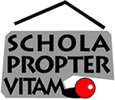 nám. Svobody 494, 696 62  StrážniceZkouška z cizího jazyka v profilové části maturitní zkoušky
ANGLICKÝ JAZYK
Školní rok: 2023/2024Obor vzdělání: 		68-43-M/01 Veřejnosprávní činnost68-43-M/01 Veřejnosprávní činnost – distančníProfilová část maturitní zkoušky z cizího, tj. anglického jazyka se skládá ze dvou částí:1. písemná práce
2. ústní zkouškaHodnocení jednotlivých částí se započítává do celkového hodnocení zkušebního předmětu anglický jazyk: hodnocení písemné práce 40% hodnocení ústní zkoušky 60%. Žák vykoná zkoušku úspěšně, pokud vykoná obě části zkoušky s dostatečným počtem bodů/procent. V případě, že žák některou část zkoušky nesložil úspěšně, opakuje jen tu část zkoušky, ve které neuspěl. Písemná práce z anglického jazyka ve školním roce 2023/2024Písemná práce ověřuje, zda je žák schopen napsat souvislý text v angličtině, obsahově i jazykově srozumitelný.Forma konání maturitní zkoušky: 	písemná prácePísemnou prací z cizího jazyka se rozumí vytvoření dvou souvislých textů v celkovém minimálním rozsahu 200 slov – jeden text v minimálním rozsahu 130 slov, druhý text v minimálním rozsahu 70 slov. Na vypracování obou textů budou mít žáci 60 minut.Při konání písemné práce má žák možnost použít překladový slovník v tištěné podobě.Pro písemnou práci je stanoveno 1 zadání (obsahující zadání obou souvislých textů), které se žákům zpřístupní bezprostředně před zahájením zkoušky. Zadání písemné práce obsahuje vždy název zadání, způsob zpracování zadání, popřípadě výchozí text k zadání. Součástí výchozího textu k zadání může být i obrázek, graf.Zadání písemné práce z konkrétního cizího jazyka je stejné pro všechny žáky školy.Písemnou práci konají žáci ve stejný den a čas.Žáci píší písemnou práci vlastní rukou do připraveného předtisku.Struktura písemné prácePísemná práce se skládá ze dvou částí, v každé z nich žák zpracovává jedno zadání. Tvoří tedy dva různé texty, přičemž každý z nich je stanoven různým počtem slov, různým tématem a slohovým útvarem. Požadované dovednosti jsou ověřovány na běžných slohových útvarech uvedených v tabulce.Hodnocení písemné práceMaximální dosažitelný počet bodů za písemnou práci je 36 bodů za obě části. Hranice úspěšnosti byla stanovena na 44 %, což znamená, že žák u písemné práce z anglického jazyka uspěje, pokud získá 16 a více bodů. Pokud součet slov u obou slohových útvarů činí méně než 200 slov, je tato práce hodnocena 0 body.Tabulka hodnocení písemné částiHranice úspěšnosti je 44%, což je minimálně 16 bodů.Ústní zkouškaÚstní zkouška z anglického jazyka se uskutečňuje formou řízeného rozhovoru s využitím pracovních listů, které obsahují zadání ke konkrétnímu tématu. Součástí pracovních listů je i zadání ověřující znalost terminologie vztahující se ke vzdělávací oblasti odborného vzdělávání.Ústní zkouška trvá celkem 15 minut (na přípravu má žák 15 minut; žák má k dispozici slovník a mapy) a je rozdělena na 4 části:Představení žáka a „small talk“ (12 bodů)Samostatný mluvený projev na jedno z 20 témat, která si žák vylosuje (20 bodů)Popis obrázků (12 bodů)Část ověřující znalost odborné terminologie (doplňovací cvičení, překlady z a do angličtiny, samostatný ústní projev s vyjádřením vlastního názoru, čtení s porozuměním) (20 bodů)Žádnou část není možné vynechat, ke všem se musí žák vyjádřit. Žák si losuje číslo otázky a v daném dni se nesmí žádné číslo opakovat.
Tabulka hodnocení ústní částiHranice úspěšnosti je 44%, což je minimálně 28 bodů.Celkové hodnocení v předmětu Anglický jazykHranice úspěšnosti je 44%, což je minimálně 44 bodů.Ve Strážnici ke dni 13.09. 2023			Schválila: Mgr. Petra Hanáčková, MBAředitelka školy Veřejnosprávní akademie a střední škola, s. r. o.nám. Svobody 494, 696 62  StrážniceZkouška z cizího jazyka v profilové části maturitní zkoušky
ANGLICKÝ JAZYK
Školní rok: 2023/2024Žáci s přiznaným uzpůsobením podmínek maturitní zkoušky (PUP MZ)Obor vzdělání: 		68-43-M/01 Veřejnosprávní činnostProfilová část maturitní zkoušky z cizího, tj. anglického jazyka se skládá ze dvou částí:1. písemná práce
2. ústní zkouškaHodnocení jednotlivých částí se započítává do celkového hodnocení zkušebního předmětu anglický jazyk: hodnocení písemné práce 40% hodnocení ústní zkoušky 60%. Žák vykoná zkoušku úspěšně, pokud vykoná obě části zkoušky s dostatečným počtem bodů/procent. V případě, že žák některou část zkoušky nesložil úspěšně, opakuje jen tu část zkoušky, ve které neuspěl. Písemná práce z anglického jazyka ve školním roce 2023/2024Písemná práce ověřuje, zda je žák schopen napsat souvislý text v angličtině, obsahově i jazykově srozumitelný.Forma konání maturitní zkoušky: 	písemná prácePísemnou prací z cizího jazyka se rozumí vytvoření dvou souvislých textů v celkovém minimálním rozsahu 200 slov – jeden text v minimálním rozsahu 130 slov, druhý text v minimálním rozsahu 70 slov. Na vypracování obou textů budou mít žáci 60 minut.Při konání písemné práce má žák možnost použít překladový slovník v tištěné podobě.Pro písemnou práci je stanoveno 1 zadání (obsahující zadání obou souvislých textů), které se žákům zpřístupní bezprostředně před zahájením zkoušky. Zadání písemné práce obsahuje vždy název zadání, způsob zpracování zadání, popřípadě výchozí text k zadání. Součástí výchozího textu k zadání může být i obrázek, graf.Zadání písemné práce z konkrétního cizího jazyka je stejné pro všechny žáky školy.Písemnou práci konají žáci ve stejný den a čas.Žáci píší písemnou práci vlastní rukou do připraveného předtisku.Struktura písemné prácePísemná práce se skládá ze dvou částí, v každé z nich žák zpracovává jedno zadání. Tvoří tedy dva různé texty, přičemž každý z nich je stanoven různým počtem slov, různým tématem a slohovým útvarem. Požadované dovednosti jsou ověřovány na běžných slohových útvarech uvedených v tabulce.Hodnocení písemné práce u žáků s PUP MZMaximální dosažitelný počet bodů za písemnou práci je 36 bodů za obě části. Hranice úspěšnosti byla stanovena na 44 %, což znamená, že žák u písemné práce z anglického jazyka uspěje, pokud získá 16 a více bodů. Pokud součet slov u obou slohových útvarů činí méně než 200 slov, je tato práce hodnocena 0 body.Hodnocení žáků s  PUP  vychází z konkrétního doporučení školského pedagogického zařízení (ŠPZ) a zařazení žáka do příslušné kategorie a skupiny podle typu vzdělávacích potřeb a míry požadovaných uzpůsobení, případně úprav podmínek pro konání zkoušek obsažených v profilové části maturitní zkoušky. Obecná kritéria hodnocení výsledků zkoušek jsou shodná s kritérii hodnocení intaktních žáků.V barevně vyznačených deskriptorech se může promítnout symptomatologie, která je uvedena v doporučení ŠPZ. U ostatních deskriptorů zohlednění uplatnit nelze, protože by nebylo možné ověřit dosažení jazykové úrovně B1 a došlo by také ke zvýhodnění žáka s PUP MZ.Tabulka hodnocení písemné částiHranice úspěšnosti je 44%, což je minimálně 16 bodů.Ústní zkouškaÚstní zkouška z anglického jazyka se uskutečňuje formou řízeného rozhovoru s využitím pracovních listů, které obsahují zadání ke konkrétnímu tématu. Součástí pracovních listů je i zadání ověřující znalost terminologie vztahující se ke vzdělávací oblasti odborného vzdělávání.Ústní zkouška trvá celkem 15 minut (na přípravu má žák 15 minut; žák má k dispozici slovník a mapy) a je rozdělena na 4 části:Představení žáka a „small talk“ (12 bodů)Samostatný mluvený projev na jedno z 20 témat, která si žák vylosuje (20 bodů)Popis obrázků (12 bodů)Část ověřující znalost odborné terminologie (doplňovací cvičení, překlady z a do angličtiny, samostatný ústní projev s vyjádřením vlastního názoru, čtení s porozuměním) (20 bodů)Žádnou část není možné vynechat, ke všem se musí žák vyjádřit. Žák si losuje číslo otázky a v daném dni se nesmí žádné číslo opakovat.
Tabulka hodnocení ústní částiHranice úspěšnosti je 44%, což je minimálně 28 bodů.Při hodnocení žáka s PUP MZ u ústní zkoušky je taktéž zohledněno doporučení ŠPZ. Celkové hodnocení v předmětu Anglický jazykHranice úspěšnosti je 44%, což je minimálně 44 bodů.Ve Strážnici ke dni 13.09. 2023			Schválila: Mgr. Petra Hanáčková, MBAředitelka školy Části písemné práceDélka textuVymezený časZadávané slohové útvaryMax.bodové hodnocení1. část (delší)130 slov60 minutKorespondence (formální nebo neformální dopis/e-mail), Vypravování, Článek, Charakteristika, Popis24 bodů2. část (kratší)    70 slovKorespondence (formální nebo neformální e-mail), Popis, Oznámení, Vzkaz, Pozvánka, Instrukce/Návod12 bodůKritérium hodnoceníCo dané kritérium hodnotíBodové hodnoceníBodové hodnocení1. část2. částKritérium I Zda je dodržen požadovaný typ textu i s jeho formálními náležitostmi (správný slohový útvar, struktura)6 bodů3 bodyZpracování zadání, obsahu a rozsahu textuZda a jakým způsobem je zpracován obsah a všechny body zadání. Nakolik je dodržena požadovaná délka textu.Kritérium IIZda a do jaké míry je text souvislý a soudržný, je-li čtenáři srozumitelný. Jednotlivé části by na sebe měly logicky navazovat, informace by měly tvořit uzavřené myšlenkové celky.6 bodů3 bodyOrganizace a koherence textu, včetně rozsahu prostředků textové návaznostiJakými kohezními prostředky žák soudržnost textu realizoval a zda byly použity správně.Kritérium IIIZda a nakolik jsou slovní zásoba a pravopis použity správně a nebrání porozumění textu. Při hodnocení se rozlišují chyby podle jejich závažnosti. Hrubé chyby brání porozumění textu, méně závažné chyby nemají vliv na porozumění textu.6 bodů3 bodySlovní zásoba a pravopis (správnost a rozsah)Jak široká je použitá slovní zásoba.Kritérium IVZda a nakolik jsou mluvnické prostředky a gramatika použity správně a nebrání porozumění textu. Při hodnocení se rozlišují chyby podle jejich závažnosti. Hrubé chyby brání porozumění textu, méně závažné chyby nemají vliv na porozumění textu.6 bodů3 bodyMluvnické prostředky (správnost a rozsah)Jak široký je rozsah použitých mluvnických prostředků vzhledem k zadání.Hodnocení procentuálníBodové hodnocení100% - 88%36 - 32  87% - 74%31 - 27 73% - 59%26 - 22 58% - 44%21 - 16 43% - 0 %15 - 0Hodnocení procentuálníBodové hodnocení100% - 88%64 - 56 87% - 74%55 - 47 73% - 59%46 - 38 58% - 44%37 - 28   43% - 0%         27 - 0Hodnocení procentuálníBodové hodnoceníZnámka100% - 88%100 - 881 - výborný 87% - 74%87 - 742 - chvalitebný 73% - 59%73 - 593 - dobrý 58% - 44%58 - 444 - dostatečný   43% - 0%         43 - 05 - nedostatečnýČásti písemné práceDélka textuVymezený časZadávané slohové útvaryMax.bodové hodnocení1. část (delší)130 slov60 minutKorespondence (formální nebo neformální dopis/e-mail), Vypravování, Článek, Charakteristika, Popis24 bodů2. část (kratší)    70 slovKorespondence (formální nebo neformální e-mail), Popis, Oznámení, Vzkaz, Pozvánka, Instrukce/Návod12 bodůKritérium hodnoceníCo dané kritérium hodnotíBodové hodnoceníBodové hodnocení1. část2. částKritérium I Zda je dodržen požadovaný typ textu i s jeho formálními náležitostmi (správný slohový útvar, struktura)6 bodů3 bodyZpracování zadání, obsahu a rozsahu textuZda a jakým způsobem je zpracován obsah a všechny body zadání. Nakolik je dodržena požadovaná délka textu.Kritérium IIZda a do jaké míry je text souvislý a soudržný, je-li čtenáři srozumitelný. Jednotlivé části by na sebe měly logicky navazovat, informace by měly tvořit uzavřené myšlenkové celky.6 bodů3 bodyOrganizace a koherence textu, včetně rozsahu prostředků textové návaznostiJakými kohezními prostředky žák soudržnost textu realizoval a zda byly použity správně.Kritérium IIIZda a nakolik jsou slovní zásoba a pravopis použity správně a nebrání porozumění textu. Při hodnocení se rozlišují chyby podle jejich závažnosti. Hrubé chyby brání porozumění textu, méně závažné chyby nemají vliv na porozumění textu.6 bodů3 bodySlovní zásoba a pravopis (správnost a rozsah)Jak široká je použitá slovní zásoba.Kritérium IVZda a nakolik jsou mluvnické prostředky a gramatika použity správně a nebrání porozumění textu. Při hodnocení se rozlišují chyby podle jejich závažnosti. Hrubé chyby brání porozumění textu, méně závažné chyby nemají vliv na porozumění textu.6 bodů3 bodyMluvnické prostředky (správnost a rozsah)Jak široký je rozsah použitých mluvnických prostředků vzhledem k zadání.Hodnocení procentuálníBodové hodnocení100% - 88%36 - 32  87% - 74%31 - 27 73% - 59%26 - 22 58% - 44%21 - 16 43% - 0 %15 - 0Hodnocení procentuálníBodové hodnocení100% - 88%64 - 56 87% - 74%55 - 47 73% - 59%46 - 38 58% - 44%37 - 28   43% - 0%         27 - 0Hodnocení procentuálníBodové hodnoceníZnámka100% - 88%100 - 881 - výborný 87% - 74%87 - 742 - chvalitebný 73% - 59%73 - 593 - dobrý 58% - 44%58 - 444 - dostatečný   43% - 0%         43 - 05 - nedostatečný